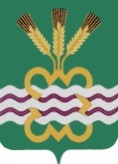 РОССИЙСКАЯ  ФЕДЕРАЦИЯСВЕРДЛОВСКАЯ  ОБЛАСТЬДУМА  КАМЕНСКОГО  ГОРОДСКОГО  ОКРУГА ПЯТЫЙ  СОЗЫВВнеочередное  заседание  РЕШЕНИЕ  № 490          02 июня 2016 года О внесении изменений  в Прогнозный план приватизации муниципального имущества на 2015 год и плановый период 2016-2017 годов, утвержденный Решением Думы Каменского городского округа от 20.11.2014 года  № 274 (в ред. от 21.05.2015 года № 345, от 10.12.2015 года № 415, от 19.05.2016 № 485)      В целях обеспечения реализации мероприятий по Программе «Об управлении муниципальной собственностью и приватизации муниципального имущества в МО «Каменский городской округ» на 2014-2016 годы» от 29.08.2013г. № 1809 (в ред. от 28.01.2014г. № 174, в ред. от 03.06.2014 г. № 1464, в ред. от 29.09.2014 г. № 2569, в ред. от 09.10.2014 г. № 2644, в ред. от 30.12.2014 г. №3560, от 29.04.2015 г. № 1148, от 23.07.2015 г., № 2021, от 14.09.2015 г. № 2460, от 18.10.2015 г. № 2719, от 10.11.2015 г. № 2961), в соответствии с Федеральным законом от 21.12.2001 № 178-ФЗ «О приватизации государственного и муниципального имущества», Положением «О порядке управления и распоряжения муниципальным имуществом муниципального образования «Каменский городской округ», утвержденным Решением Думы Каменского городского округа от 25.02.2010 № 240, Положением «О порядке планирования приватизации муниципального имущества, находящегося в собственности Каменского городского округа», утвержденным Решением Думы Каменского городского округа от 03.06.2010 № 276, с целью увеличения доходов бюджета Каменского городского округа, руководствуясь статьей 23 Устава Каменского городского округа, Дума Каменского городского округаР Е Ш И Л А:1. Внести изменения и дополнения в Прогнозный план приватизации муниципального имущества на 2015 год и плановый период 2016-2017 годов, утвержденный Решением Думы Каменского городского округа от 20.11.2014 года  № 274, изложив его в новой редакции (прилагается).       2. Опубликовать настоящее Решение в газете «Пламя», разместить на официальном сайте муниципального образования «Каменский городской округ» и на официальном сайте Думы муниципального образования «Каменский городской округ».       3.  Настоящее Решение вступает в силу со дня его подписания. 4. Контроль исполнения настоящего Решения возложить на постоянный Комитет Думы Каменского городского округа по экономической политике, бюджету и налогам (Лисицина Г.Т.).Глава Каменского городского округа                                                    С.А. БелоусовПредседатель Думы Каменского городского округа                             В.И. Чемезов02.06.2016гУтвержденоРешением ДумыКаменского городского округаот 02.06.2016г № 490ПРОГНОЗНЫЙ ПЛАНПРИВАТИЗАЦИИ МУНИЦИПАЛЬНОГО ИМУЩЕСТВА НА 2015 ГОД И ПЛАНОВЫЙ ПЕРИОД 2016-2017 ГОДОВ   Наименование        Местонахождение   1Здание коровникаКисловская с/а, пос. Лебяжье, ул. Советская, 48 2Блок молочный    Кисловская с/а, пос. Лебяжье, ул. Советская, 48 3Силосная траншеяКолчеданская с/а, с. Колчедан 4Здание бывшей   бани на 10 местПокровская с/а, пос. Первомайский 5Здание бывшей амбулатории  Маминская с/а, с. Маминское,  ул. Ленина, 1196Здание бывшей школы        Кисловская с/а, с. Кисловское, ул. Красных Орлов, 32 7Нежилое помещение (магазин)Колчеданская с/а, с. Колчедан, ул. Ленина,588Автомобиль ГАЗ-3110, регистрационный знак С614АО66, год выпуска 1999г. Каменск-Уральский, пр. Победы, 97 «А»9Здание клубаНовоисетская с/а, д. Черноскутова, ул. Центральная, д.410Имущественный комплекс (склад ГСМ, арочный склад, склад с навесом, производственная база, гараж, АБК), общей площадью  3247,6 кв.м.г.Каменск-Уральский, ул. 1-я Синарская, д.2111Часть здания нежилого назначенияс. Сосновское, ул. Комсомольская, д.512Столовая-библиотекад. Соколова (Колчеданская с.а.), ул. Рудничная, д.1113Складд. Соколова (Колчеданская с.а.), ул. Рудничная, д.1114Здание нежилого назначенияМаминская с/а, д. Давыдова, ул.Ленина, 815Автомобиль ВАЗ-21213, регистрационный знак С050ВУ66, год выпуска 2002г. Каменск-Уральский, пр. Победы, 97 «А»16Автомобиль Chevrolet Niva, год выпуска 2005, регистрационный номер О 506 СВ 66, цвет серебристый.г. Каменск-Уральский, пр. Победы, 97 «А»